	КАРАР                                                               РЕШЕНИЕ18января 2018 й.                       № 191                     18января  2018 г.Об участии сельского поселения Максим – Горьковский сельсовет муниципального района Белебеевский район Республики Башкортостан в Программе поддержки местных инициатив в с. санатории Глуховского по объекту: капитальный ремонт крыши МАОУ ООШ с.санаторияГлуховскогоНа основании Постановления Правительства Республики Башкортостан от 08.06.2016 г. №230 «О реализации на территории Республики Башкортостан проектов развития общественной инфраструктуры, основанных на местных инициативах», Совет сельского поселения Максим – Горьковский сельсовет муниципального района Белебеевский район Республики БашкортостанРЕШИЛ:Сельскому поселению Максим – Горьковский сельсовет муниципального района Белебеевский район Республики Башкортостан принять участие в Программе поддержки местных инициатив в Республике Башкортостан по проекту: капитальный ремонт крыши МАОУ ООШ с.санаторияГлуховского.Инициативной группе подготовить и направить необходимый пакет документов для участия в Программе поддержки местных инициатив по проекту:капитальный ремонт крыши МАОУ ООШ с.санаторияГлуховского.Настоящее решение обнародовать на стенде в здании администрации и на официальном сайте сельского поселения Максим – Горьковский сельсовет муниципального района Белебеевский район Республики Башкортостан.Председатель Совета                                                  Н.К. КрасильниковаБАШКОРТОСТАН   РЕСПУБЛИКАҺЫБəлəбəй районы муниципальрайонынынМаксим-Горький ауыл  Советы ауылбиләмәhе Советы.Горькийис. ПУЙ ауылы, Баксаурамы, 3Тел. 2-07-40, факс: 2-08-98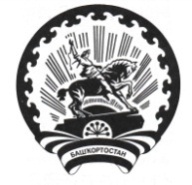 РЕСПУБЛИКА   БАШКОРТОСТАНСовет  сельского поселенияМаксим – Горьковский  сельсоветмуниципального района  Белебеевский район452014, с. ЦУП им. М, Горького, ул. Садовая, д.3Тел. 2-08-98, факс: 2-08-98